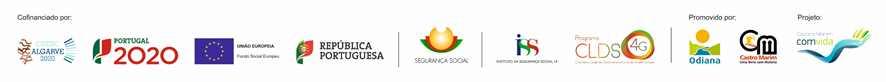 AUTORIZAÇÃORECOLHA DE DADOS PESSOAIS E IMAGEMNo âmbito do Projeto CLDS-4G «Castro Marim (COM) Vida», Atividade 5 «(IN)atividade Jovem», promovido pela Associação ODIANA, estão previstas ações a realizar com crianças dos seis aos dez anos, no âmbito dos Ateliers de Verão 2020, residentes no concelho de Castro Marim. São atividades lúdicas e recreativas para a promoção da cidadania e comportamentos saudáveis que irão decorrer durante o mês de Agosto à segunda feira, terça feira, quarta feira e sexta feira das 14h30 às 17h00 e quinta feira das 9h30 às 13h00.Desta forma, eu______________________________________, pessoa responsável por_____________________________________,com o Cartão de Cidadão nº ______________DECLARO QUE AUTORIZO a recolha de dados pessoais e imagens do meu educando _____________________________durante o desenvolvimento das atividades, para uso único e exclusivo da Associação ODIANA, a nível promocional ou publicitário, renunciando a quaisquer direitos ou compensação que desta utilização possa resultar.Castro Marim, ____/____/____O Declarante___________________________________________